Riconciliatiper non mentire allo Spirito che ci ha fatti figli di Dio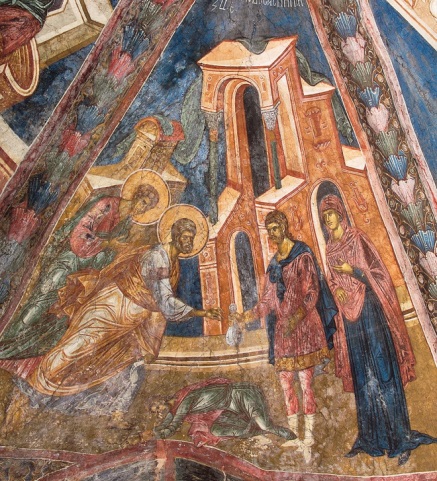 Celebrazione comunitaria della PenitenzaIntroduzioneLa Celebrazione che viene presentata è ispirata alla traccia pastorale dell’anno e in particolare all’episodio di Anania e Saffira (At 5, 1-11) e può essere utilizzata come celebrazione comunitaria della Riconciliazione.Si abbia cura, comunque, di celebrare questo momento comunitario dando il giusto tempo non solo alle eventuali confessioni individuali ma anche all’ascolto della Parola di Dio che le precede, senza tralasciare, per motivi di fretta, i segni che accompagnano l’intera celebrazione, per favorire la contemplazione, nutrire la preghiera e accedere alla verità del Mistero.  Canto 	(a scelta tra i canti conosciuti dalla comunità)Sac.		Nel nome del Padre, e del Figlioe dello Spirito Santo.Tutti		Amen.Sac.		Il Signore, che nel suo amore infinito,		vuole perdonarci e riconciliarci a sé,sia con tutti voi.Tutti		E con il tuo spirito.Primo momentointronizzazione della croce     									Lett. 1 	Dio dei viventi, che fai alleanza con gli uominie ci chiami ad ascoltare la tua Parola,a credere in essa,sospingi i nostri passi nel deserto,nel faccia a faccia con te,vieni e parlaci dal tuo al nostro cuore.Lett. 2 	Hai parlato un tempo per il tuo popoloed esso ha imparato, giorno dopo giorno,nella fatica, nello smarrimentoe nella tentazione,che tu lo volevi attirare a te,nella libertà della gioia,la libertà che dona lo Spirito.Lett. 3 	Tu hai condotto anche Gesù nel deserto:uno spazio per pregare e un tempo per lottare con il suo avversario.Così Egli ha imparato ad essere figlio,il Figlio che è da sempre in te,che è venuto tra noie che abbandonandosi totalmentealla tua volontàporta noi nel tuo cuore.In silenzio, dal fondo della chiesa viene portata la Croce e posta al centro davanti all’altare, poi un altro lettore continua…Lett. 4 	Rivolto verso di teaffidandosi alle tue mani di Padre,le braccia allargate al mondosulla croce della Vita,Gesù ci invita a seguirlocome suoi apostoli e testimoni.E noi non abbiamo altro desiderio che il tuo desiderio in noi.Sac.		Ecco il paradiso ritrovato,ecco l’Alleanza rinnovata,ecco la Comunione che dà Vita, a caro prezzo,quando Tu, o Dio, sei tutto in noi!Secondo momentoAscolto della Parola di DioSac.	Carissimi, come leggiamo nella Lumen gentium (n. 8), la Chiesa è santa ma sempre bisognosa di purificazione. Il tempo di Quaresima che stiamo vivendo si offre come tempo propizio per riconoscere la trappola del peccato che insidia la vita nostra e delle nostre comunità, così come racconta l’episodio di Anania e Saffira.Lett. 		Dal libro degli Atti degli Apostoli 						  (5, 1-11)Un uomo di nome Anania, con sua moglie Saffìra, vendette un terreno e, tenuta per sé, d'accordo con la moglie, una parte del ricavato, consegnò l'altra parte deponendola ai piedi degli apostoli. Ma Pietro disse: "Anania, perché Satana ti ha riempito il cuore, cosicché hai mentito allo Spirito Santo e hai trattenuto una parte del ricavato del campo? Prima di venderlo, non era forse tua proprietà e l'importo della vendita non era forse a tua disposizione? Perché hai pensato in cuor tuo a quest'azione? Non hai mentito agli uomini, ma a Dio". All'udire queste parole, Anania cadde a terra e spirò. Un grande timore si diffuse in tutti quelli che ascoltavano. Si alzarono allora i giovani, lo avvolsero, lo portarono fuori e lo seppellirono. Avvenne poi che, circa tre ore più tardi, entrò sua moglie, ignara dell'accaduto. Pietro le chiese: "Dimmi: è a questo prezzo che avete venduto il campo?". Ed ella rispose: "Sì, a questo prezzo". Allora Pietro le disse: "Perché vi siete accordati per mettere alla prova lo Spirito del Signore? Ecco qui alla porta quelli che hanno seppellito tuo marito: porteranno via anche te". Ella all'istante cadde ai piedi di Pietro e spirò. Quando i giovani entrarono, la trovarono morta, la portarono fuori e la seppellirono accanto a suo marito. Un grande timore si diffuse in tutta la Chiesa e in tutti quelli che venivano a sapere queste cose. Canto 	(a scelta tra i canti conosciuti dalla comunità)Lett. 		Dalla traccia pastorale di mons. Cacucci “Una Chiesa tra realtà e sogno”«Satana ti ha riempito il cuore, cosicché hai mentito allo Spirito Santo» (At 5,3). Le parole di rimprovero che Pietro rivolge ad Anania ci riportano alla notte del tradimento, quando leggiamo, a proposito di Giuda, che «Satana entrò in lui» (Gv 13,27). Ma anche al momento delle tentazioni quando «Gesù, pieno di Spirito Santo, si allontanò dal Giordano ed era guidato dallo Spirito nel deserto, per quaranta giorni, tentato dal diavolo» (Lc 4,1-2). La presenza delle tenebre, che aveva invano tentato di distogliere il Figlio dal Padre e che si era insinuata nella comunità dei discepoli raccolti intorno a Gesù, ora si insinua nella comunità radunata dallo Spirito, fondamento dell’unità della Chiesa. Secondo le parole di Pietro, il peccato di Anania e Saffira non riguarda in primo luogo la frode che essi hanno concordato a loro vantaggio, quanto piuttosto la menzogna che tenta di salvare la propria faccia a discapito della testimonianza della comunità. La morte che raggiunge la coppia in questione, più che una punizione sembra ristabilire la verità che deve contraddistinguere la comunità cristiana. Infatti, la scena si conclude con la moglie di Anania che «all'istante cadde ai piedi di Pietro e spirò» (At 5,10), in contrasto con la scena precedente di Giuseppe Barnaba che vendette il suo campo e «ne consegnò il ricavato deponendolo ai piedi degli apostoli» (At 4,37). Con il peccato di Anania e Saffira la comunità cristiana prende coscienza della fragilità dei suoi membri. La Chiesa, pur resa santa dallo Spirito, deve fare i conti con il peccato dei suoi membri. «Quello di Anania e Saffira non è un caso isolato, ma una minaccia permanente all’interno della Chiesa; quindi Luca ha narrato di proposito l’episodio con i toni di un severo ammonimento».RiflessioneTerzo momentoPreparazione penitenzialeSac.		Signore, tu ci insegnia resistere alla menzogna del maligno		perché si manifesti la nostra figliolanzache tu sei venuto a rivelarci.Lett. 1 	Tienici stretti a te, Signore,quando siamo afferratidalla morsa della paura,accresci in noi la fame della tua Parola,aiutaci a ritrovare il gusto della preghiera,guida i nostri passisul cammino della vera libertà,e apri il nostro cuore all’amore generosoe disinteressato.Quando siamo vinti dal peso della tristezzae della rinuncia,perdonaci e abbi pietà di noi.Tutti		Signore, muoviti a pietà dei tuoi figli.Si porta una candela accesa e si colloca ai piedi della croce.Lett. 2 	Il tuo cuore colmo di amore, o Cristo,ci liberi da quei legami che ci impedisconodi seguire i tuoi passi;il deserto arido del peccato ritorni giardino ricolmo di vita.Quando la notte del nostro cuore ci fa paura,tu che sei la luce,perdonaci e abbi pietà di noi.Tutti		Signore, muoviti a pietà dei tuoi figli.Si porta una candela accesa e si colloca ai piedi della croce.Lett. 3 	Resta sempre accanto a noi, Signore,sii luce e benedizione sulla stradadel nostro ritorno a te,perché possiamo essere introdottinegli atri della tua casa.Quando pensiamo di dare gloria al tuo nomee ci facciamo servi del potere,del dominio, del possesso.perdonaci e abbi pietà di noi.Tutti		Signore, muoviti a pietà dei tuoi figli.Si porta una candela accesa e si colloca ai piedi della croce.Lett. 4 	Signore Gesù, fuoco d’amoreche riscaldi il mondo;Tu conosci la nostra storia di uominie usi pazienza e misericordia;non stancarti mai di chi ti cercacon cuore sincero;non giudicare le nostre lentezzema guarda la sete del nostro cuore;perdonaci e abbi pietà di noi.Tutti		Signore, muoviti a pietà dei tuoi figli.Si porta una candela accesa e si colloca ai piedi della croce.Sac.		Dio onnipotente renda il nostro cuoredocile all’azione dello Spirito:perdoni i nostri peccatie ci conduca alla vita eterna.Tutti		Amen.Se si ritiene opportuno, a questo punto si può procedere con le CONFESSIONI INDIVIDUALIQuarto momentoPreghiera di Intercessione e di LodeSac.		La parola della fede che predichiamoè vicino a noi, nel nostro cuore, sulle nostre labbra: ora si fa preghieraper le necessità della Chiesa e del mondo.Lett. 		Preghiamo insieme e diciamo:Ascolta, la nostra preghiera.Lett. 	Alziamo lo sguardo verso di te, Signore, insieme a tutti coloro che attraversano il deserto della malattia e della sofferenza, il deserto della solitudine e dell’abbandono, il deserto del dubbio e dello scoraggiamento. Anche con il nostro aiuto sostieni chi lotta nell’ora della prova perché possa rimanere fedele alla tua volontà, preghiamo.Tutti		Ascolta, la nostra preghiera.Lett. 	Alziamo lo sguardo verso di te, Signore, insieme a tutti coloro che attraversano il deserto della guerra e della violenza, dell’emarginazione e della persecuzione, della paura e dell’angoscia. Anche con il nostro aiuto accendi la speranza in coloro che non hanno più la forza di credere, preghiamo.Tutti		Ascolta, la nostra preghiera.Lett. 	Alziamo lo sguardo verso di te, Signore, quando ci sembra di venir meno di fronte alla tentazione del profitto che guida il nostro mondo, alla tentazione del potere che si annida anche nella Chiesa: risveglia in noi il tuo amore, mostraci il cammino del servizio, ti preghiamo.Tutti		Ascolta, la nostra preghiera.Sac. 		Dio dei nostri padri, Dio nostro Padre,è una gioia per noi renderti lodein questo nuovo tempo di grazia,per Gesù Cristo nostro Signore.Benedetto sii tu per il tuo Figlioe per il suo cuore, fonte di amore.Attraverso lui tu ci mostriil cammino della Pasquae attraverso il suo spiritoci dai la forza di seguirlo.Dal suo cuore egli ci rivolge la Parolache sostiene il nostro cammino verso di te.Benedetto sii tu per lo Spirito che ci insegna come il tuo Figlioha vissuto con i suoi fratellie come gli Apostolie la prima comunità cristianahanno trasmesso con gioia l’annuncio della buona notizia,la speranza per i cuori scoraggiati,l’amore per le solitudini più buie.Che il nostro amore sia un riflessodel tuo amore universale,un amore per la terra e per tutti i popoli,un amore che invoca salvezza e si fa impegnoper tante donne e tanti uominiancora prigionieri!Un amore sincero e non falsogeneroso e non menzognero.E poiché è lo stesso Spiritoche parla al nostro cuore,ora, una stessa preghierasale dalle nostre labbra:Tutti		Padre nostro...Sac.		Liberaci, Signore,dal male e dalle sue seduzionie dona pace con te e fra di noi.La pace che tu doniè frutto della tua fedeltà al Padree del tuo amore per noi.Non tener conto delle nostre fragilitàe dei nostri peccati,ma per la fede e la preghiera di tutta la Chiesadonaci sempre pace e unità come vuoi Tu,che vivi e regni nei secoli dei secoli.Tutti		Amen.Sac. 		Scambiamoci il dono della pace.Preghiera conclusiva e benedizioneSac. 		Volgi il tuo sguardo, Padre misericordioso,a questa tua famiglia,e fa’ che superando ogni forma di egoismo,di menzogna e di ipocrisia,risplenda ai tuoi occhi per il desiderio di tee per l’amore verso tutti.Per Cristo nostro Signore.Tutti		Amen.Canto 	(a scelta tra i canti conosciuti dalla comunità)© Ufficio Liturgico Diocesano